APhA Academy of Student Pharmacists 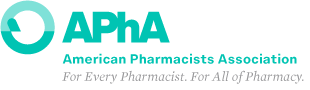 National Standing Committee ApplicationSTUDENT STATEMENT OF CONSENTI have read, understand, and will comply with the responsibilities outlined for the American Pharmacists Association Academy of Student Pharmacists (APhA-ASP) Standing Committee position to which I am seeking appointment.  If appointed, I understand that it will be necessary for me to participate in events and meetings throughout the year and my attendance is required at the APhA Annual Meeting, APhA Academies Leadership Meeting, and other meetings as outlined in the position description.If appointed, and I find that I am unable to fulfill the duties for that position, I understand that APhA has the authority to replace me with a qualified applicant. If appointed, I agree to serve APhA and APhA-ASP to the best of my ability and to the best of my knowledge.If appointed, I agree to serve APhA and APhA-ASP with sound moral and ethical judgment and understand that APhA may remove me from my position if my actions violate sound moral and ethical judgment.I am currently in good academic standing at my school or college of pharmacy.I understand that if appointed to a Committee, I must maintain successful academic performance throughout my term in office. I understand that my headshot, pictures, email address, and qualifications may be posted on the APhA-ASP website, used in APhA-ASP publications, and will be utilized during the APhA Annual Meeting.I understand that APhA reserves the right, upon its discretion, to remove any elected or appointed officer from his/her position.I agree that all statements in my National Standing Committee application are true. I understand that any false statements or the failure to complete the APhA-ASP National Standing Committee application accurately may result in my disqualification as an applicant for a position.Signature of Applicant:										Please print name here:										Date signed:  										The student pharmacists who are appointed to an APhA-ASP Standing Committee are required to participate in the following events:A = Awards, C = Communications, I = International, M = Member Engagement, P = Policy* IPSF Contact PersonEventEvent Date 
(Final Date TBD)National Standing CommitteeEncouraged              to ParticipateRequired             to ParticipateAPhA2022 Annual MeetingMarch 18-21A, C, I, M, P—YesAPhA Academies Leadership MeetingAprilC, E, I, P—YesAPhA-ASP Summer Leadership InstituteJulyA, C, E, I, PYes—IPSF World CongressJuly – AugustInternationalYesYes*APhA-ASP Midyear Regional MeetingOctober / NovemberC, E, I, PYes—APhA-ASP Awards Committee MeetingNovemberAwards—YesAPhA2023 Annual MeetingMarch 2023A, C, E, I, P—Yes